Конспект родительского собрания в старшей подгруппе детского сада«Вся семья вместе - так и душа на месте»Форма проведения: Творческая мастерская  Место проведения: группа. Оборудование: магнитофон, доска, оборудование для сюжетно – ролевой игры «Дом». План проведения: 1. Приветствие воспитателя3. Игра «Я начну, а ты закончи» (пословицы и поговорки) и др. 4. Выставка рисунков «Моя семья»6. Выступление воспитателя на тему «Что такое семья» 7. Обмен мнениями, обсуждение.8. Просмотр видеофильма.9. История села Стан-Бехтемир.10. Изготовление макета села с названием улиц.11. Подведение итогов. Памятки для родителей.Программное содержание:• Научить родителей слышать и понимать своего ребенка; • Повысить уровень педагогической культуры родителей; • Приобщить родителей к участию в жизни детского сада через поиск и внедрение наиболее эффективных форм работы; • Создать в группе условия для совместной деятельности детей и их родителей; • Использовать образовательный потенциал родителей для обучения и воспитания детей. Подготовительный этап  - Предварительная работа:  1. Подготовить приглашение на собрание каждой семье. 2. Интервью с детьми на тему «Что такое семья?» Записать высказывания детей на видео.3. Подготовить вопросник для беседы с родителями. 4. Подготовить выставку детских рисунков на тему: «Моя семья»5. Подготовить для родителей памятки «Задание к собранию»: • Выучить одну - две пословицы или поговорку о семье.Организационный этап Пока родители собираются, тихо звучат записи детских песен про семью «Под крышей дома твоего» и другие; столы расставлены полукругом.Основной этап Добрый вечер, уважаемые родители! Мы благодарим Вас, что в таком круговороте дел, работы, занятости вы нашли время и пришли к нам на встречу. Мы рады видеть вас за нашим круглым столом. Это означает, что нас всех объединяет интерес к теме родительского собрания, а она действительно заслуживает внимания. Самое главное и ценное в жизни - это семья! Семья - это замечательные мама и папа, добрые бабушка и дедушка, веселые и дружные братья и сестры. Давайте расскажем о своей семье, о ее увлечениях и путешествиях.  Чтение стихотворений. Без чего на белом светеВзрослым не прожить и детям?Кто поддержит нас, друзья?Наша дружная... (семья).Очень трудно самомуЖить на свете одномуВместе с мамой жить и папойХочется всегда ребята.Вы со мной согласны?  (Да!)Дети садятся на стульчики рядом с родителями.Интересно, а наши родители знают пословицы о семье? Я начну, а вы закончите:Семья сильна, когда над ней крыша одна.В семье и каша гуще.При солнышке тепло, при матери добро.Где любовь и совет, там и горя нет.- В гостях хорошо, а дома… лучше. - В дружной семье и в холод тепло. В недружной семье добра… не бывает.-  В прилежном доме густо, а в ленивом доме… пусто.- В своем доме и стены… помогают.- В семье разлад, так и дому …не рад.-  В семье согласно, так идет дело… прекрасно.  (Родители вместе с детьми читают приготовленные заранее пословицы и поговорки о семье)Что же такое семья? (ответы родителей)(Информация на слайде) Семья — организованная социальная группа, члены которой связаны общностью быта, взаимной моральной ответственностью и социальной необходимостью. А теперь послушайте как ответили ваши дети. (Показ интервью на телевизоре)Каждый ребенок сам или с помощью родителей изобразил свою семью. Прошу детей и родителей рассказать о своем рисунке. - Кто и где изображен на рисунке? Не нужно быть психологом, чтобы по рисунку определить настроение, эмоциональное состояние ребенка. Многие методики и их интерпретация прописаны в интернете. О некоторых из них я сейчас расскажу.  Анализируем рисунок1. Очередность появления на картинке. Обычно самыми первыми рисуют тех, с кем у ребёнка более близкие отношения в данный период времени.2. Расположение членов семьи. Если ребёнок рисует себя по центру - значит он в гармонии и в полной уверенности, что родители его любят. А если ребёнок вовсе забыл себя нарисовать - значит чувствует себя брошенным и одиноким, обратите на это особое внимание.3. Отсутствие кого-то. Если ребёнок забыл кого-то нарисовать - это тоже признак, на который стоит обратить внимание. Вы можете спросить у ребёнка про отсутствующего персонажа. Это вовсе не значит, что отношения с этим человеком испорчены - вполне возможно что малыш просто обижен.4. Присутствие кого-то. На рисунке неожиданно может появиться родственник, который живёт от вас далеко. Значит ребёнок очень любит этого человека и скучает - так часто бывает с бабушками и дедушками.5. Размер себя самого. Если ребёнок рисует себя несоразмерно маленьким по отношению ко всем - возможно он чувствует, что его не слышат и не понимают, или отвергают. Если слишком большим - это маркер избалованности ребёнка. Рисует себя на равных - чувствует также.6. Размер других членов семьи. Если ребёнок рисует кого-то слишком большим, то значит этот человек имеет для малыша особый авторитет. 7. Расстояние. Если в доме мир и покой, то все члены семьи будут расположены рядом друг с другом. 8. Глаза. Персонажей с большими, широко открытыми глазами ребенок считает тревожными, беспокойными, нуждающимися в помощи. Глаза-точечки или щелочки символизируют внутренний запрет на плач, страх попросить о помощи.9. Уши. Персонаж с самыми большими ушками должен слушаться окружающих больше, чем все остальные. А вот персонаж "без ушей" вообще может игнорировать то, что о нем говорят.10. Рот. Члены семьи с большими и (или) затемненными ртами воспринимаются ребенком как источник угрозы, связанной с осуждением и словесным воздействием.. А вот персонажи, рот которых изображен в виде точки или черточки, не имеют возможности влиять на других людей.11. Шея. На рисунке появляется шея тогда, когда у ребенка появляется способность контролировать и управлять своими чувствами. Тот персонаж, у которого шея есть, способен управлять своими чувствами. У кого шеи нет - не способен.12. Голова. У того персонажа, чья голова больше, тот и умнее.Теперь при просмотре рисунков вы сами можете его проанализировать. Внимание на экран.Выставка рисунков.Ребята, а кто в вашей семье больше всех занимается домашними делами? (мама) -Что делает по дому мама? -А что делает папа? -Чем занимаются бабушка и дедушка? -Какие заботы по дому есть у вас?Для чего человеку семья? Думаю, каждый ответит по-своему (ответы родителей, но наверняка прозвучит одна простая и верная мысль – для счастья). Да, человеческое счастье вряд ли возможно без семьи. Ни самая увлекательная работа, ни друзья не могут дать то, что может дать семья. Жизнедеятельность семьи связана с выполнением следующих функций: Воспитательная функция считается главной функцией семьи, которая выражается в удовлетворении потребностей в отцовстве и материнстве, в воспитании детей.Хозяйственная функция выражается в том, что объединенные усилия супругов позволяют легче противостоять материальным невзгодам, вести совместное хозяйство и обеспечивать членов своей семьи пищей, жильем и одеждой и т. д. Эмоциональная функция реализуется в удовлетворении членов семьи в симпатии, уважении, признании, эмоциональной поддержке в горе и радости, в психологической защите.Семья выполняет также и функцию первичного социального контроля. -Что это такое? Это контроль родителей за поведением детей и обучение их правилам поведения в обществе, выполнения социальных норм, обучение их человеческому достоинству. Функция духовного общения проявляется в совместном проведении досуга, взаимном духовном обогащении и играет важную роль в духовном развитии общества. -Как вы проводите свой досуг? (выступление родителей) - В какие игры вы играете всей семьей? Семья - это маленькая часть Родины. Мы живём той частью, всем тем, чем напитывает нас Родина, все мы - это неотъемлемая её часть. Для нас Родина – село Стан-Бехтемир. (На экране карта села)Хочу немного рассказать об истории нашего села.По утверждению рудоискателей «косвенные источники указывают на то, что деревня существовала уже в 1727 г. Достоверные известия показывают, что деревня начала существовать с 1730 г.» На верхней части берега ранее в 18 веке в этом месте был форпост, и казаки с него кричали местным жителям «Мир!». А те отвечали «Бехте», что тоже означает мир, - рассказывают местные жители. – Так в итоге и сложилось это название.Конечно, настоящий казачий форпост там не сохранился, но в селе реконструировали вышку, с которой казаки наблюдали за врагом (рядом с санаторием). В 1875 г. д. Бехтемирская уже насчитывала 50 дворов, которые располагали вдоль правого берега Бии, где сейчас осталась одна улица Подгорная. На месте нынешнего села рос густой сосновый бор, который постепенно вырубали, освобождая землю для жилья, огородов и пашни. Позднее появилась первая улица на горе — Уфимская, заселенная в основном выходцами из Уфимской губернии. Поселившись здесь, люди занимались земледелием, скотоводством, рыбной ловлей, охотой. Торговали мало. Позднее отдельные приезжие из центральных губерний и местные крестьяне стали заниматься ремеслом - кузнечным, пимокатным, портным, сапожным и др.В 1900 г. из Харьковской губернии переехали на поселение в Сибирь пять братьев Ващенко, направив ходоком сначала старшего, Филиппа, подобрать место. Ему понравилась станица Бехтемирская, он написал братьям письмо о том, что места здесь хорошие, много лесов, лугов, река. Братья собрались с семьями и поехали на лошадях. Везли с собой самое необходимое: соху, семена, зубья к боронам, топоры, пилы, пряхи, ведра, чугуны, инструменты и прочее. Ехали три месяца. Вместе с ними в том же году в село приехали Желтобрюховы, Киселевы, Костюченко и др.В 1910 г. в селе была построена церковь. Активистов, первых коммунаров хоронили отдельно, возле церкви, в центре села (около 11 человек). По ходатайству комсомольцев в селе закрыли церковь, позднее в ее здании открыли дополнительные классы школы.В 1967 г., к 50-летию советской власти, на месте церкви был сооружен памятник борцам за власть Советов.В 1920 гг. в селе было 400 дворов, в них проживало 2 500 человек. Крестьяне жили большими семьями, по 15-20 человек. Позднее хозяйства начали делиться, село — расширяться. Появились новые улицы — Килунова, Глухарева, Задняя, хутор над протокой. В эти же годы улица Уфимская получила новое название - Советская.В 1924 г. в жаркий июльский день в селе произошел большой пожар в Иркутском крае. Сгорело 11 хозяйств: Буториных, Пономаревых, Логиновых, Ломыгиных, Воронцовых, Карташовых и др. Селяне были на сенокосе, большинство — на островах. Услышали звон большого колокола, увидели столб дыма в селе, побросали сенокос, вернулись в село, поставили на телеги кадки, повезли воду для тушения пожара, но, несмотря на их усилия, сгорел бы весь край, если бы ветер не повернул в другую сторону. Пожар утих, но еще целую неделю жители заливали свои усадьбы и пригоны.В 1935 г. из Бийского района выделили Марушенский район, в который входило и с. Стан-Бехтемир. Марушенский район существовал до 1963 г., затем его снова реорганизовали. Большая часть его хозяйств отошла к Целинному району, а расположенные по Солтонскому тракту 4 колхоза и совхоз «Воеводский» - к Бийскому району.Раньше в окрестностях Стан-Бехтемира в согре вдоль горы, от Арбузова взвоза до Микишанкина, на ручьях работало 18 водяных мельниц. Сюда до 1940-х гг. из деревень Усятское, Ключи, Енисейское, Воеводское, Бочкари, Шебалине привозили зерно для помола.Село Стан-Бехтемир раньше славилось бегами на лошадях. Время их проведения объявлялось за месяц, сельчане охотно готовились к этому зрелищу. В день мероприятия в село съезжались жители всех окрестных сел, многие тоже принимали в них участие, даже некоторые купцы из Бийска приезжали на праздник, привозили своих скакунов, наездников. На бегах закладывались большие суммы денег. В 1930 г. в селе был создан первый колхоз им. Розы Люксембург. Первыми в него вступили 12 семей. При вступлении в колхоз в любое время года вносились паевые: деньгами по 20 руб. и 10-15 ц зерна для посева. В марте 1933 г. колхоз им. Розы Люксембург был разделен на два: им. Розы Люксембург и им. Калинина.Село было разделено пополам. Со стороны Енисейского находился колхоз им. Розы Люксембург, со стороны Б. Угренево - колхоз им. Калинина. Даже одну улицу делили пополам. Началась Великая Отечественная война. 24 июня на центральной площади села был проведен митинг. Всего на фронт ушло 229 стан-бехтемирцев, погибли 109, вернулись 120. Вдовами остались 68 женщин.В августе 1950 г. оба колхоза объединили в колхоз имени Калинина.Сейчас село насчитывает 13 улиц, 426 домовладений, 1036 жителей.Для наших детей Стан-Бехтемир – это Родина - край, где он родился и где всё кажется особенным, прекрасным и родным. Взрослые связывают понятие человеческого счастья с отчим домом, улицей, селом… Воспитание любви и уважения к родному селу является важнейшей составляющей нравственно-патриотического воспитания. Чтобы детям помочь узнать больше об истории, культуре родного села, предлагаю всем вместе создать карту-макет Стан-Бехтемира, с названиями улиц, на которых мы расположим заранее подготовленные вами дома. Не забудем и про социальные объекты.Творческая работа над макетом.Игры с детьми в перерыве: Игра «Скажи ласково» В семье друг друга называют ласково, нежно, потому что друг друга любят. Как можно назвать ласково? (Воспитатель называет первое слово, дети продолжают.) Дочь – доченька, дочурка. Сын — сынок, сыночек, сынишка, сынулечка. Папа — папочка, папенька. Дед – дедушка, дедуля. Мама — мамочка, мамуля. Сестра-сестрёнка, сестричка.  Установка карты-макета в приемной.Вы – часть своей семьи. У каждого из вас есть обязанности по дому. Предлагаю детям поиграть в игру «Корзина добрых дел». Дети становятся в круг. По очереди передают корзину, называя доброе дело: мою посуду, поливаю цветы, заправляю кровать… У нас у всех есть семья. У кого – то большая, у кого-то по меньше. Но в каждой семье вас любят и о вас заботятся. И вы всех любите! Вы — самые счастливые дети на свете. Спасибо, что вы пришли сегодня к нам. Я желаю, чтобы в ваших семьях всегда были мир, покой, взаимопонимание, чтобы вы всегда понимали своих детей, а они когда вырастут, заботились о вас.Семья – это труд, друг о друге забота.Семья – это много домашней работы.Семья – это важно! Семья – это сложно!Но счастливо жить одному невозможно!Всегда будьте вместе, любовь берегите.Обиды и ссоры подальше гоните,Хочу, чтоб про нас говорили друзья:Какая хорошая Ваша семья!Приглашаем всех на чаепитие.Чаепитие Раздача памяток для родителей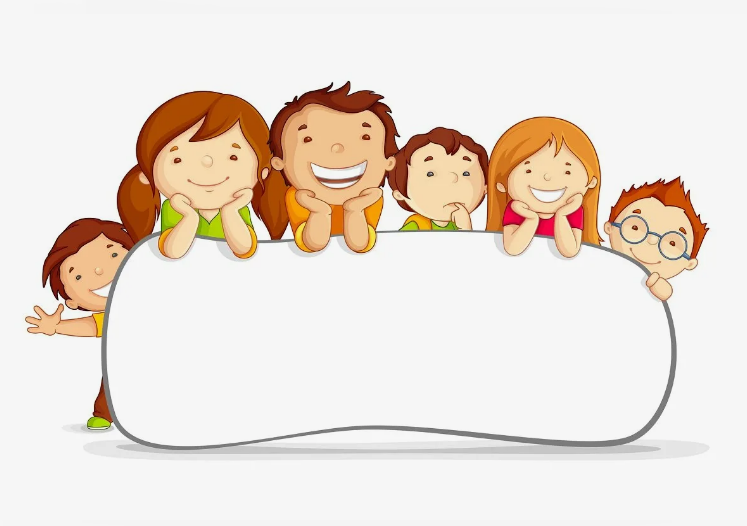 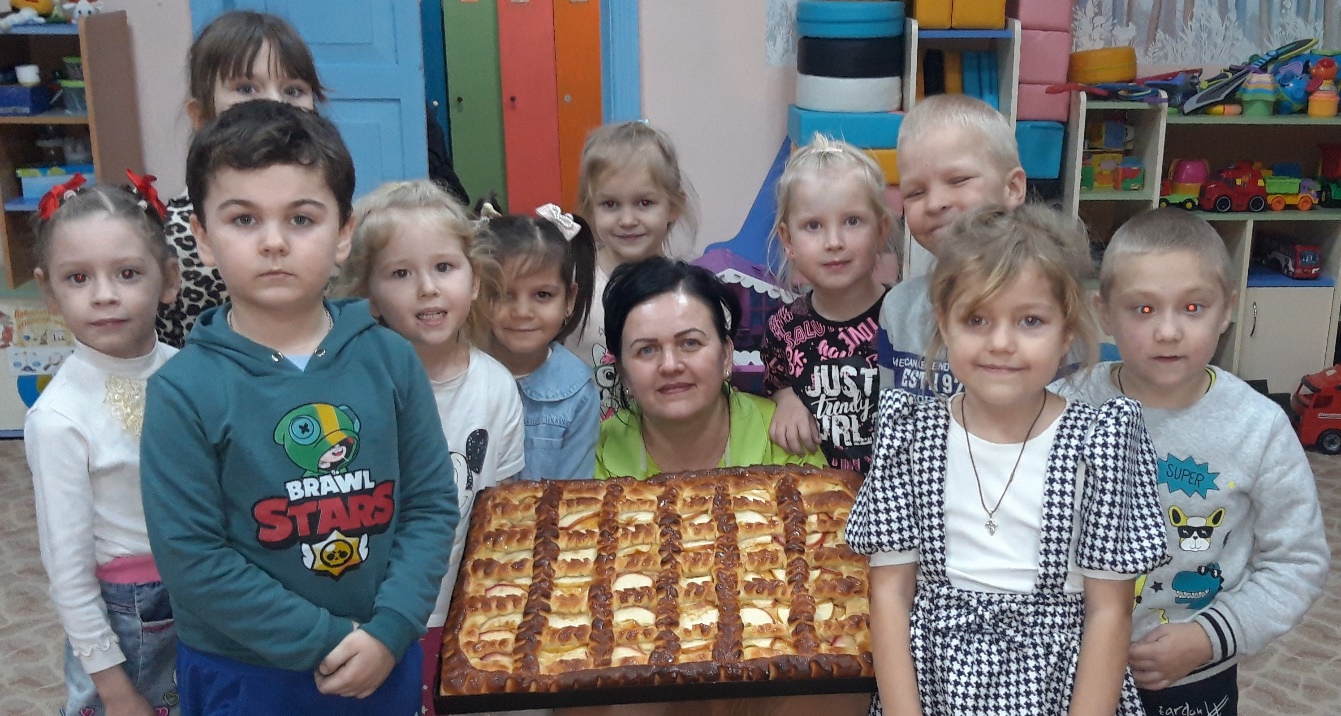 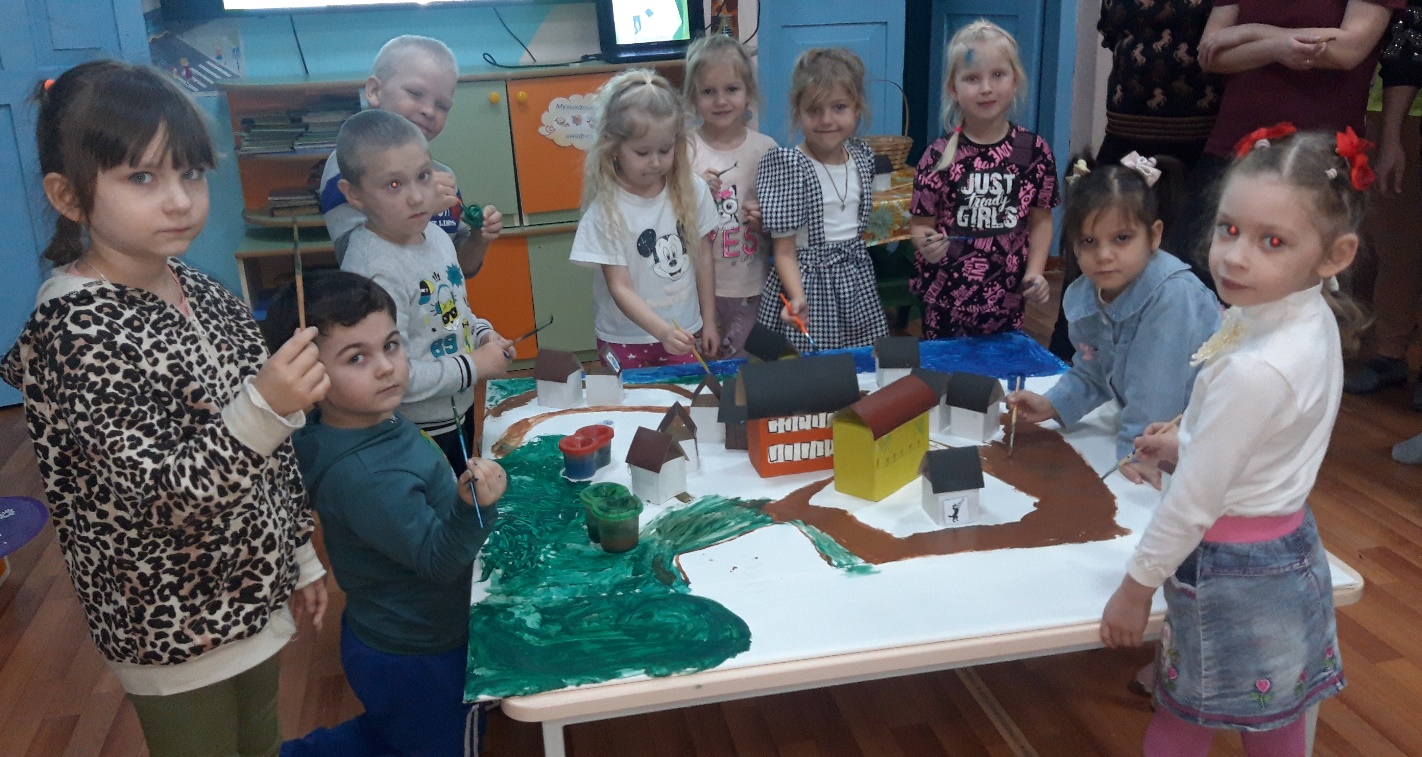 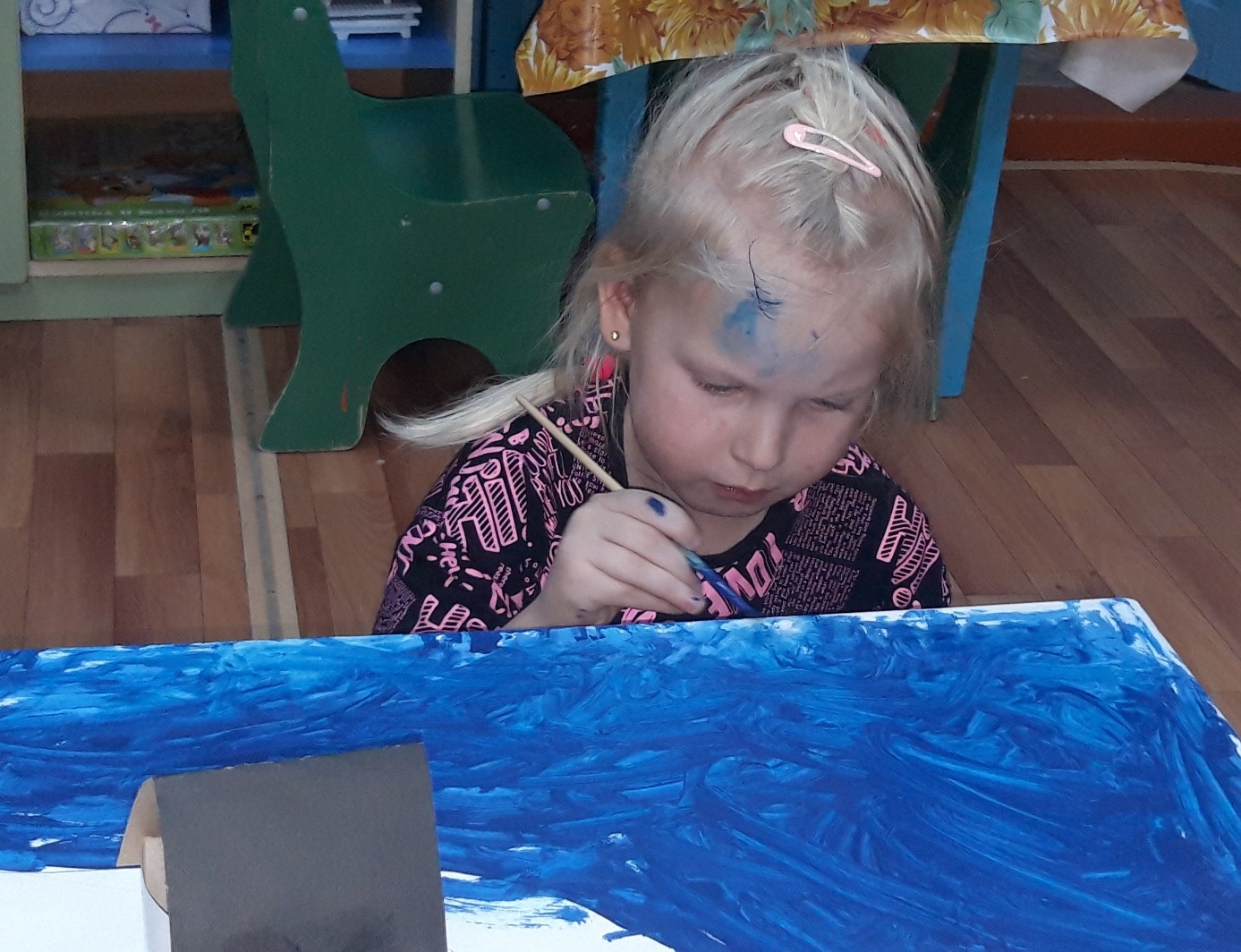 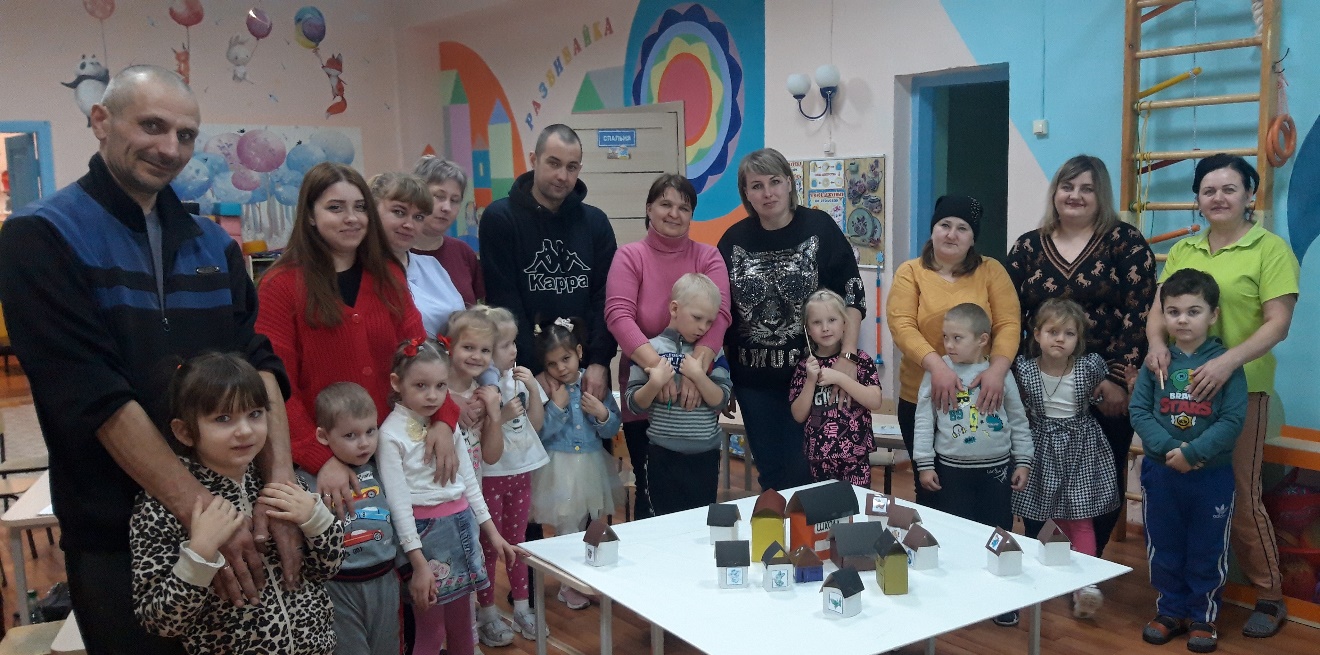 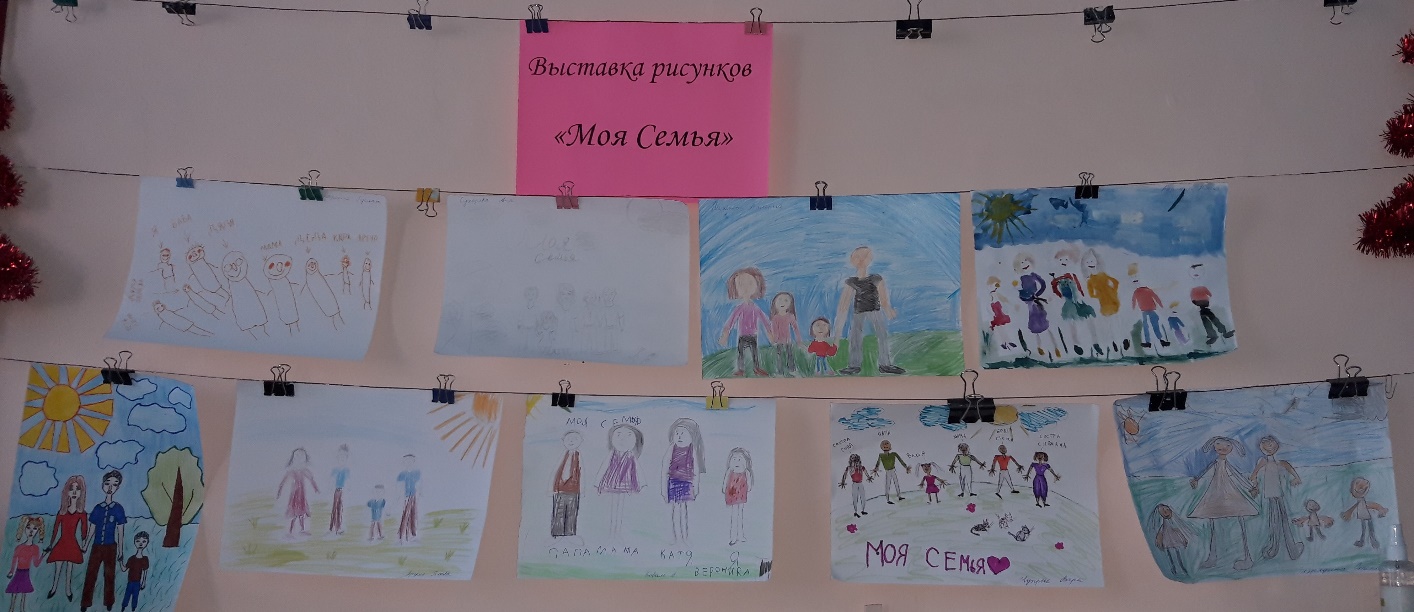 